REPUBLIKA HRVATSKA						- IZVADAK IZ ORIGINALA-
DRŽAVNI URED ZA REVIZIJU
Područni ured Osijek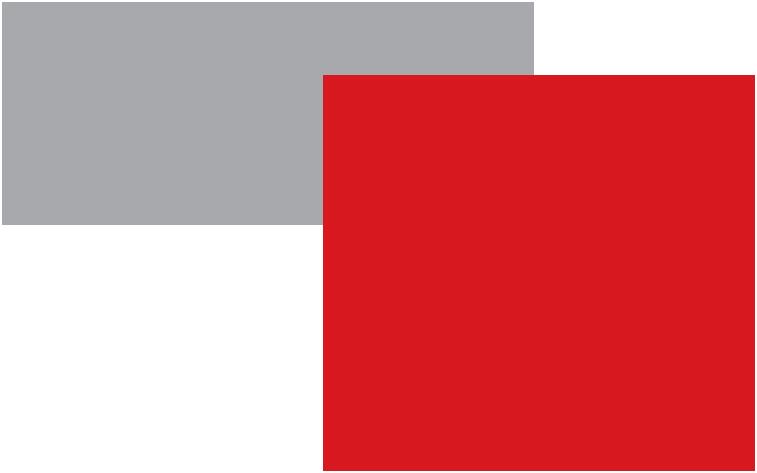 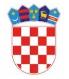 KLASA: 041-02/22-01/40
URBROJ: 613-16-23-91
Osijek, 14. veljače 2023.Izvješćeo obavljenoj provjeri provedbe naloga i
preporuka danih u reviziji učinkovitosti
upravljanja i raspolaganja nogometnim
stadionima i igralištima u vlasništvu
jedinica lokalne samouprave na područjuOsječko-baranjskežupanijeS A D R Ž A J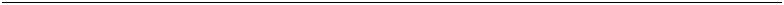 stranicaI UVOD 1II. CILJ, PREDMET I METODE PROVJERE PROVEDBE DANIH NALOGA
 I PREPORUKA 1III. PROVEDBA DANIH NALOGA I PREPORUKA I IZVJEŠTAVANJE O PROVEDBI 2
 Grad Beli Manastir 3
 Grad Belišće 6
 Grad Donji Miholjac 8
 Grad Đakovo 12
 Grad Našice 15
 Grad Osijek 17
 Grad Valpovo 19
 Općina Antunovac 21
 Općina Bilje 23
 Općina Bizovac 26
 Općina Čeminac 29
 Općina Čepin 32
 Općina Darda 35
 Općina Donja Motičina 38
 Općina Draž 43
 Općina Drenje 48
 Općina Đurđenovac 53
 Općina Erdut 56
 Općina Ernestinovo 59
 Općina Feričanci 62
 Općina Gorjani 65
 Općina Jagodnjak 67
 Općina Kneževi Vinogradi 69
 Općina Koška 71
 Općina Levanjska Varoš 73
 Općina Magadenovac 76
 Općina Marijanci 79
 Općina Petlovac 82
 Općina Petrijevci 86
 Općina Podgorač 88
 Općina Podravska Moslavina 92
 Općina Popovac 96
 Općina Punitovci 98
 Općina Satnica Đakovačka 103
 Općina Semeljci 107
 Općina Strizivojna 110
 Općina Šodolovci 112
 Općina Trnava 117
 Općina Viljevo 121
 Općina Viškovci 123
 Općina Vladislavci 127
 Općina Vuka 129
IV. ZAKLJUČAK 131 UVOD Na temelju odredbe članka 23., stavka 2. Zakona o Državnom uredu za reviziju
(Narodne novine 25/19), obavljena je provjera provedbe naloga i preporuka danih u reviziji
učinkovitosti upravljanja i raspolaganja nogometnim stadionima i igralištima u vlasništvu
jedinica lokalne samouprave (dalje u tekstu: lokalne jedinice) na području Osječko-
-baranjske županije u 2017. i 2018. Provjera je obavljena prema Okviru profesionalnih načela, standarda i smjernica
Međunarodne organizacije vrhovnih revizijskih institucija (INTOSAI) (Narodne novine 17/20)
i Kodeksu profesionalne etike državnih revizora.Postupci provjere provedbe naloga i preporuka provedeni su od 1. lipnja 2022. do 14. veljače 2023.II. CILJ, PREDMET I METODE PROVJERE PROVEDBE DANIH NALOGA I
 PREPORUKA Državni ured za reviziju (dalje u tekstu: Ured) obavio je reviziju učinkovitosti upravljanja
i raspolaganja nogometnim stadionima i igralištima u vlasništvu lokalnih jedinica na području
Osječko-baranjske županije u 2017. i 2018., o čemu je sastavljeno izvješće KLASA: 041-
01/18-10/80, URBROJ: 613-16-19-91, od 18. srpnja 2019. Predmet revizije bilo je
upravljanje i raspolaganje nogometnim stadionima i igralištima u vlasništvu jedinica lokalne
samouprave u 2017. i 2018., odnosno vođenje evidencija o nogometnim stadionima i
igralištima, normativno uređenje upravljanja i raspolaganja, upravljanje i raspolaganje te
nadzor nad upravljanjem i raspolaganjem nogometnim stadionima i igralištima. U navedenoj
reviziji ocijenjeno je da je upravljanje i raspolaganje nogometnim stadionima i igralištima u
vlasništvu lokalnih jedinica na području Osječko-baranjske županije u 2017. i 2018.
učinkovito, pri čemu su potrebna određena poboljšanja. Za utvrđene propuste dano je 205
preporuka i 53 naloga. Gradu Donjem Miholjcu i općinama Drenje, Marijanci, Petlovac,
Punitovci, Šodolovci i Trnava dano je po sedam preporuka, općinama Čeminac, Čepin,
Donja Motičina, Draž, Ernestinovo, Feričanci, Petrijevci, Podravska Moslavina, Satnica
Đakovačka i Viškovci po šest, općinama Đurđenovac i Strizivojna po pet, gradovima Belom
Manastiru, Belišću, Đakovu, Našicama, Osijeku i Valpovu te općinama Antunovac, Bilje,
Bizovac, Darda, Erdut, Jagodnjak, Koška, Magadenovac, Podgorač, Popovac, Semeljci,
Viljevo i Vuka po četiri, općinama Kneževi Vinogradi, Levanjska Varoš i Vladislavci po tri te
Općini Gorjani jedna preporuka. Općinama Draž i Đurđenovac dana su po tri naloga, Gradu
Belom Manastiru i općinama Bilje, Čeminac, Donja Motičina, Drenje, Koška, Levanjska
Varoš, Petlovac, Podgorač, Podravska Moslavina, Punitovci, Satnica Đakovačka, Semeljci,
Strizivojna, Šodolovci, Trnava, Viljevo i Viškovci dana su po dva naloga, gradovima Belišću,
Donjem Miholjcu, Osijeku i Valpovu te općinama Čepin, Darda, Ernestinovo, Feričanci,
Magadenovac, Popovac i Vladislavci dan je po jedan nalog. Zakonski predstavnici lokalnih jedinica dostavili su Uredu Plan provedbe naloga i
preporuka s podacima o planiranim aktivnostima i rokovima za provedbu naloga i preporuka. Prema odredbi članka 22., stavka 5. Zakona o Državnom uredu za reviziju, lokalne
jedinice obvezne su provesti naloge i preporuke dane u izvješću o obavljenoj reviziji u
rokovima i na način naveden u planu provedbe naloga i preporuka. Provjera provedbe naloga i preporuka danih u reviziji učinkovitosti upravljanja i
raspolaganja nogometnim stadionima i igralištima u vlasništvu lokalnih jedinica na području
Osječko-baranjske županije u 2017. i 2018. planirana je Programom i planom rada Ureda
za 2022. Cilj provjere provedbe naloga i preporuka je provjeriti jesu li nalozi i preporuke dani u
reviziji učinkovitosti upravljanja i raspolaganja nogometnim stadionima i igralištima u
vlasništvu lokalnih jedinica na području Osječko-baranjske županije u 2017. i 2018.
provedeni u rokovima i na način naveden u Planu provedbe naloga i preporuka te jesu li
lokalne jedinice o provedbi naloga i preporuka izvještavale Ured u roku od 30 dana od
planiranog vremena provedbe. Predmet provjere su aktivnosti koje su lokalne jedinice trebale provesti u skladu s
Planom provedbe naloga i preporuka. Za potrebe prikupljanja podataka o provedbi naloga i preporuka, lokalnim jedinicama
upućen je dopis o aktivnostima koje su poduzete za provedbu naloga i preporuka te je
zatražena dokumentacija na temelju koje su izvještavale Ured o provedbi danih naloga i
preporuka. Također, korištene su objave na mrežnim stranicama te su obavljeni razgovori
sa zaposlenicima lokalnih jedinica. Provjera provedbe danih naloga i preporuka obavljena
je provjerom dokumentacije.III. PROVEDBA DANIH NALOGA I PREPORUKA I IZVJEŠTAVANJE O PROVEDBI Revizijskim postupcima provjereno je jesu li lokalne jedinice postupile prema nalozima
i preporukama danim u reviziji učinkovitosti upravljanja i raspolaganja nogometnim
stadionima i igralištima u vlasništvu lokalnih jedinica na području Osječko-baranjske
županije u 2017. i 2018. u skladu s planovima provedbe naloga i preporuka. Također,
provjerena je točnost podataka koji se odnose na izvještavanje o provedbi naloga i
preporuka.Općina Podravska Moslavina Zakonski predstavnik Općine Podravska Moslavina od 9. lipnja 2017. do 9. svibnja2019. bio je općinski načelnik Zdravko Šimara, od 10. svibnja 2019. od 31. srpnja 2019.
dužnost općinskog načelnika obnašao je Ivica Vrkić, a od 1. kolovoza 2019. i do vremena
provjere naloga i preporuka (prosinac 2022.) općinski načelnik je Dominik Cerić.– Provedba danih naloga i preporuka U tablici u nastavku dani su nalozi i preporuke iz revizije učinkovitosti upravljanja i
raspolaganja nogometnim stadionima i igralištima u vlasništvu lokalnih jedinica na području
Osječko-baranjske županije u 2017. i 2018. za Općinu Podravska Moslavina te status
utvrđen njihovom provjerom.Tablica broj 31Provedba naloga i preporukaObrazloženje naloga i preporuka koji nisu provedeni u skladu s Planom provedbe naloga i preporuka daje se u nastavku.1. Nalozi i preporuke provedeni nakon rokaNalozi i preporuke provedeni nakon roka odnose se na područje evidencija o
nogometnim stadionima i igralištima, područje normativnog uređenja upravljanja i
raspolaganja nogometnim stadionima i igralištima, područje upravljanja i raspolaganja
nogometnim stadionima i igralištima te područje nadzora nad upravljanjem i
raspolaganjem nogometnim stadionima i igralištima.1.1. Naloženo je u poslovnim knjigama evidentirati nogometne stadione i igrališta po vrsti,
 količini i vrijednosti (nabavna i otpisana) i s drugim potrebnim podacima, u skladu s
 odredbama Pravilnika o proračunskom računovodstvu i Računskom planu.
 Rok za provedbu naloga bio je 31. ožujka 2020.Općina Podravska Moslavina je u poslovnim knjigama evidentirala nogometna igrališta u svom vlasništvu u studenome 2022. na temelju obavljene procjene.1.2. Naloženo je obaviti godišnji popis imovine i obveza na kraju svake poslovne godine,
 popisati sve nogometne stadione i igrališta u vlasništvu ili suvlasništvu lokalnih
 jedinica, navesti njihove pojedinačne vrijednosti i uskladiti stanje u poslovnim knjigama
 sa stvarnim stanjem utvrđenim popisom, u skladu s odredbama Pravilnika o
 proračunskom računovodstvu i Računskom planu.Rok za provedbu naloga bio je 31. ožujka 2020.Obavljenim godišnjim popisima imovine i obveza sa stanjem na 31. prosinca 2019.,2020. i 2021. nisu bila popisana nogometna igrališta u vlasništvu Općine. Općina
Podravska Moslavina je u studenome 2022. osnovala komisiju za popis imovine
Općine koja je popisala nogometna igrališta u vlasništvu Općine te utvrdila vrijednost
objekata i zemljišta na nogometnim igralištima internom procjenom.1.3. Preporučeno je kod davanja nogometnih stadiona i igrališta na upravljanje i korištenje
 nogometnim klubovima utvrditi međusobna prava i obveze lokalne jedinice i
 nogometnog kluba u pogledu načina upravljanja i korištenja, načina pokrića troškova
 upravljanja, nadzora nad upravljanjem i korištenjem i drugih elemenata upravljanja od
 interesa za lokalne jedinice, u cilju očuvanja i unaprjeđenja funkcionalnosti i estetske
 vrijednosti nogometnih stadiona.Rok za provedbu preporuke bio je 31. ožujka 2020.Općina Podravska Moslavina je s nogometnim klubovima zaključila ugovore o
upravljanju i korištenju sportskih građevina u travnju 2022.1.4. Preporučeno je analizirati i vrednovati učinke upravljanja i korištenja nogometnih
 stadiona i igrališta radi utvrđivanja učinkovitosti upravljanja i korištenja, identificiranja i
 rješavanja problema u vezi s upravljanjem i korištenjem, utvrđivanja utjecaja
 upravljanja i korištenja na lokalnu zajednicu te utvrđivanja načina na koje se
 upravljanje i korištenje nogometnih stadiona i igrališta može unaprijediti.
 Rok za provedbu preporuke bio je 31. prosinca 2020.Općina Podravska Moslavina je Analizu vrednovanja učinkovitosti upravljanja
stadionima i igralištima na području Općine od 2017. do 2021. izradila u listopadu2022.1.5. Preporučeno je uvesti i primjenjivati kriterije i pokazatelje učinkovitosti te načela
 učinkovitog upravljanja i raspolaganja nogometnim stadionima i igralištima u vlasništvu
 i suvlasništvu lokalnih jedinica.Rok za provedbu preporuke bio je 31. prosinca 2020.Općina Podravska Moslavina je kriterije za vrednovanje i pokazatelje uspješnosti
upravljanja stadionima i igralištima utvrdila obavljenom Analizom vrednovanja
učinkovitosti upravljanja stadionima i igralištima na području Općine od 2017. do 2021.
koja je izrađena je u listopadu 2022.1.6. Preporučeno je utvrditi ovlasti i odgovornosti pojedinih nositelja funkcija upravljanja i
 raspolaganja nogometnim stadionima i igralištima, nadzor nad upravljanjem i
 korištenjem stadiona i igrališta, izvještavanje o postignutim ciljevima i učincima
 upravljanja i korištenja te poduzimanje mjera u slučaju lošeg obavljanja poslova i
 neispunjavanja zadanih ciljeva, čime će se povećati odgovornost nositelja funkcija
 upravljanja za sustavno i učinkovito upravljanje javnim resursima i s time povezano
 zadovoljavanje javnih potreba.Rok za provedbu preporuke bio je 31. prosinca 2020.Općina Podravska Moslavina je Odlukom o načinu upravljanja i korištenja sportskih
građevina u vlasništvu Općine koja je donesena u travnju 2022. utvrdila ovlasti i
odgovornosti pojedinih nositelja funkcija upravljanja i raspolaganja nogometnim
stadionima i igralištima.– Izvještavanje o provedbi naloga i preporuka Prema odredbi članka 23., stavka 1. Zakona o Državnom uredu za reviziju, subjekt
revizije odnosno subjekt na koji se odnosi dani nalog i/ili preporuka obvezan je u pisanom
obliku izvijestiti Ured o provedbi pojedinog naloga ili preporuke u roku od 30 dana od isteka
planiranog vremena provedbe.Općina Podravska Moslavina nije izvještavala Ured o provedbi naloga i preporuka.Očitovanje Općine Podravska Moslavina	 Općina Podravska Moslavina očitovala se na Nacrt izvješća o obavljenoj provjeri
provedbe naloga i preporuka danih u reviziji učinkovitosti upravljanja i raspolaganja
nogometnim stadionima i igralištima u vlasništvu jedinica lokalne samouprave na području
Osječko-baranjske županije u 2017. i 2018. U Očitovanju navodi da je suglasna s Nacrtom
izvješća.Redni brojNaziv područjaNalog ili preporukaRok prema Planu provedbe naloga i preporukaStatus12341.Evidencije o nogometnim stadionima i igralištimaNaloženo je u poslovnim knjigama evidentirati nogometne stadione i igrališta po vrsti, količini i vrijednosti (nabavna i otpisana) i s drugim potrebnim podacima, u skladu s odredbama Pravilnika o proračunskom računovodstvu i Računskom planu.31. ožujka 2020.provedeno nakon roka2.Evidencije o nogometnim stadionima i igralištimaNaloženo je obaviti godišnji popis imovine i obveza na kraju svake poslovne godine, popisati sve nogometne stadione i igrališta u vlasništvu ili suvlasništvu lokalnih jedinica, navesti njihove pojedinačne vrijednosti i uskladiti stanje u poslovnim knjigama sa stvarnim stanjem utvrđenim popisom, u skladu s odredbama Pravilnika o proračunskom računovodstvu i Računskom planu.31. ožujka 2020.provedeno nakon roka3.Evidencije o nogometnim stadionima i igralištimaPreporučeno je ustrojiti registar imovine.31. ožujka 2020.provedeno4.Evidencije o nogometnim stadionima i igralištimaPreporučeno je nogometne stadione i igrališta u svom vlasništvu ili suvlasništvu upisati u registar imovine te u registru navesti podatke propisane Uredbom o registru državne imovine.31. ožujka 2020.provedeno5.Normativno uređenje upravljanja i raspolaganja nogometnim stadionima i igralištimaPreporučeno je kod davanja nogometnih stadiona i igrališta na upravljanje i korištenje nogometnim klubovima utvrditi međusobna prava i obveze lokalne jedinice i nogometnog kluba u pogledu načina upravljanja i korištenja, načina pokrića troškova upravljanja, nadzora nad upravljanjem i korištenjem i drugih elemenata upravljanja od interesa za lokalne jedinice, u cilju očuvanja i unaprjeđenja funkcionalnosti i estetske vrijednosti nogometnih stadiona i igrališta.31. ožujka 2020.provedeno nakon rokaRedni brojNaziv područjaNalog ili preporukaRok prema Planu provedbe naloga i preporukaStatus12346.Upravljanje i raspolaganje nogometnim stadionima i igralištimaPreporučeno je analizirati i vrednovati učinke upravljanja i korištenja nogometnih stadiona i igrališta radi utvrđivanja učinkovitosti upravljanja i korištenja, identificiranja i rješavanja problema u vezi s upravljanjem i korištenjem, utvrđivanja utjecaja upravljanja i korištenja na lokalnu zajednicu te utvrđivanja načina na koje se upravljanje i korištenje nogometnih stadiona i igrališta može unaprijediti.31. prosinca 2020.provedeno nakon roka7.Upravljanje i raspolaganje nogometnim stadionima i igralištimaPreporučeno je uvesti i primjenjivati kriterije i pokazatelje učinkovitosti te načela učinkovitog upravljanja i raspolaganja nogometnim stadionima i igralištima u vlasništvu i suvlasništvu lokalnih jedinica.31. prosinca 2020.provedeno nakon roka8.Nadzor nad upravljanjem i raspolaganjem nogometnim stadionima i igralištimaPreporučeno je utvrditi ovlasti i odgovornosti pojedinih nositelja funkcija upravljanja i raspolaganja nogometnim stadionima i igralištima, nadzor nad upravljanjem i korištenjem stadiona i igrališta, izvještavanje o postignutim ciljevima i učincima upravljanja i korištenja te poduzimanje mjera u slučaju lošeg obavljanja poslova i neispunjavanja zadanih ciljeva, čime će se povećati odgovornost nositelja funkcija upravljanja za sustavno i učinkovito upravljanje javnim resursima i s time povezano zadovoljavanje javnih potreba.31. prosinca 2020.provedeno nakon roka